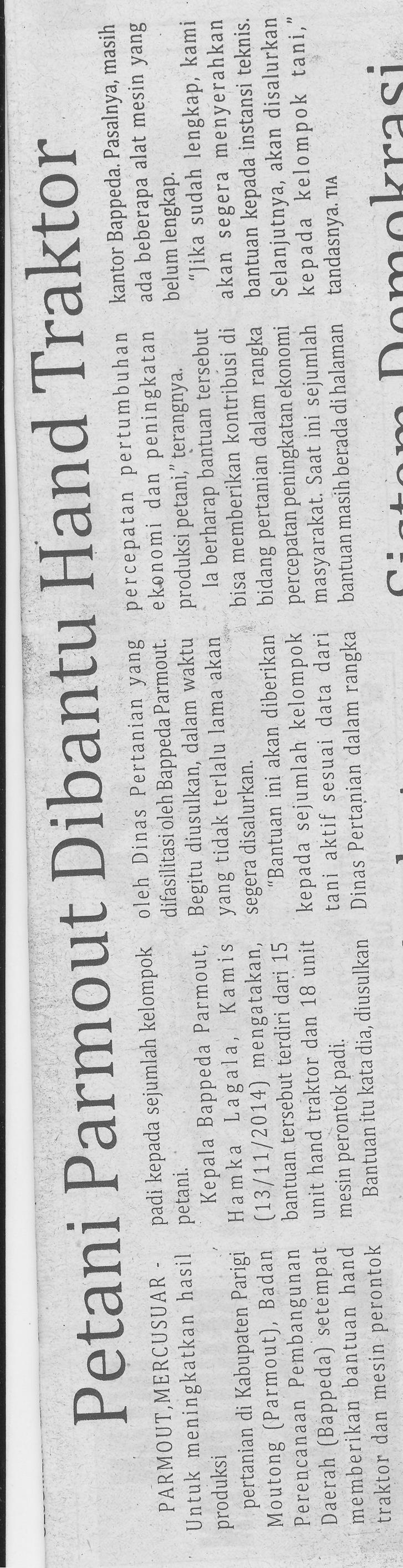 Harian    :MercusuarKasubaudSulteng IIHari, tanggal:Jum’at, 14 November 2014KasubaudSulteng IIKeterangan:KasubaudSulteng IIEntitas:ParimoKasubaudSulteng II